The Commonwealth of Massachusetts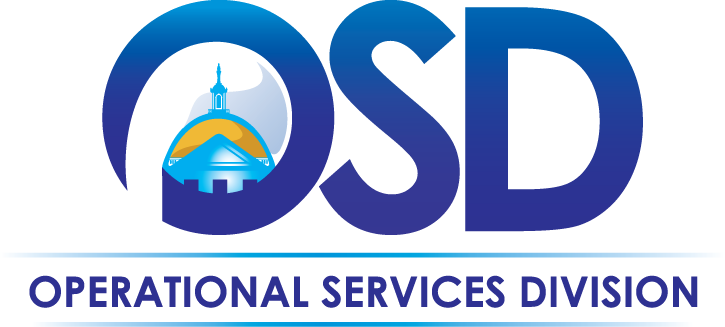 Operational Services DivisionOffice of Vehicle ManagementOVM Services OverviewThe Executive Office for Administration and Finance Operational Services Division’s Office of Vehicle Management (OVM) provides oversight, support and services to Commonwealth Agencies and/or Departments whose vehicles fall under the purview of the OVM Policies and Procedures.  OVM’s oversight includes promotion of best practices, safety protocols and cost effective, fuel efficient vehicle utilization and management.Executive Branch Agencies (excluding law enforcement or those with independent authority) fall under OVM purview in accordance with Massachusetts General Laws.  Other departments or agencies may choose to fall under OVM purview by leasing vehicles through the OVM Lease Program or receiving OVM services (beyond registration) for their “owned” vehicles.  Currently, OVM oversees more than 2,500 vehicles across 42 Agencies.A per vehicle administrative fee is applied annually to all applicable vehicles to help offset the costs of providing these services, which include, but are not limited to, the following:Vehicle purchasing through statewide contractsLiaise with OSD Sourcing to define and shape vehicle purchase contractsAudit and quality check all vehicle acquisitions to assure that data matches up with statewide contract pricing and specificationsMake recommendations for most economical and fuel-efficient vehicle purchases that meet the stated business needsObtain confirmation communication from agency that appropriated funds are being used for vehicle acquisitionsAs an alternative to a department fully funding a vehicle purchase, OVM offers a lease program in which OVM funds the initial purchase price and the department repays OVM over 60 monthsAdditional information regarding the OVM Lease Program is located on the OVM home pageThe receipt and inspection of all new light duty and passenger vehiclesAct as liaison with dealer to coordinate delivery of new vehicles to the OVM holding lotReview and inspection of delivered vehicles to ensure that the vehicle specifications match the originally ordered vehiclesRemoval of all OEM stickers, inspection to ensure that there is no damage, and installation of all applicable decals to ensure compliance with the OVM policies and proceduresCoordination of new vehicle pick-up with recipient agencies, including documentation of sameRegistrations, titles and plates (including renewals and duplicates)Audit and quality check all new, duplicate & renewal registration paperwork from dealers and agencies to assure vehicle data matchesProcess paperwork into registrations, including obtaining appropriate signatures, liaising with the Registry, obtaining and distributing plates, and maintaining accurate records of sameAssist agency personnel with additional information and understanding regarding registration process and/or policiesFuel card management (statewide contract for Fuel Card and Fuel Management Services)Order new and replacement fuel cards for all managed vehicles, including PINsThe new card process is initiated by OVM when the vehicle is picked up by the agency from the OVM Westborough holding lotTerminate fuel cards, as appropriate, to help prevent fraudulent chargesReview exception reporting for policy complianceReview, audit and approve payment for OSD vehicle fuel purchasesCoordination of maintenance, repair (including tires) and accident subrogation services and provision of vehicle packets (statewide contracts for Maintenance Management, Tires & Accident Subrogation Services)Provision of preventive maintenance schedule upon delivery of new vehicleAct as liaison between agency and vendor when repairs are required, including initial review of repair items for appropriatenessReview, audit and approve payment for OSD leased vehiclesDriver accident reporting, monitoring, and follow-upReview accident reports and classifications to determine if follow-up with agency is required for at-fault driversIsolate and distribute quarterly at-fault driver reporting to track accidents and provide information to agencies so the appropriate corrective actions can be implemented to mitigate risk/liabilityOversee the accident management process with departments, including facilitating communications and documenting sameMaintain all accident information within the fleet databaseFleet inventory and data system managementMaintain accurate records of all state vehicles in one place, to assist with policy compliance, utilization and replacement schedulingCapture vehicle specification information; such as GVW, Drive Train, Primary and Secondary Fuel Type to facilitate more efficient reportingAssist MIS with website link testingVehicle redeployment or disposition managementReceive all excess or end-of-life vehicles at the OVM holding lot, conduct a thorough review of their condition and determine remaining usefulnessWork with agencies to fulfill vehicle requests with excess vehicles located at the OVM holding lotProcess vehicle auctions to dispose of vehicles that have reached end-of-life statusAssisting department fleet managersAct as liaison between agencies, cities, towns and vendors, as appropriateIdentify appropriate recipient for all toll violations, parking tickets, excise tax bills and recall notices and forward for resolutionCoordinate excise tax bill process with cities and towns, including the abatement process, for state vehiclesAssist with the leased vehicle request, order and delivery processEducation on various fleet policies, processes, services and requirementsRespond to public record requests related to state vehiclesCompliance and auditingConduct periodic vehicle reviews to ensure policy compliance and appropriate vehicle utilization and replacement schedulingDetermine fleet needs of agencies reviewed; make recommendation in regard to fleet size and typeAccurately document audit findings and rectify any discrepancies related to agency vehicle inventoriesManagement of the 1-800-How Am I Driving program and other citizen complaintsIdentify legitimate complaints from overall calls and forward to appropriate agency for resolutionTrack and identify repeat offenders to departments for corrective actionDomicile approval process and IRS reporting servicesThorough review of all domicile requests to ensure appropriateness of domicile assignmentsAssist with process of calculating the personal use of state vehicles that must be reported to the IRS as fringe benefit incomeManagement of federal reporting and alternative fuel mandatesAnnual EPAct and EIA-886 reporting for DOE regarding Alternative Fueled Vehicles